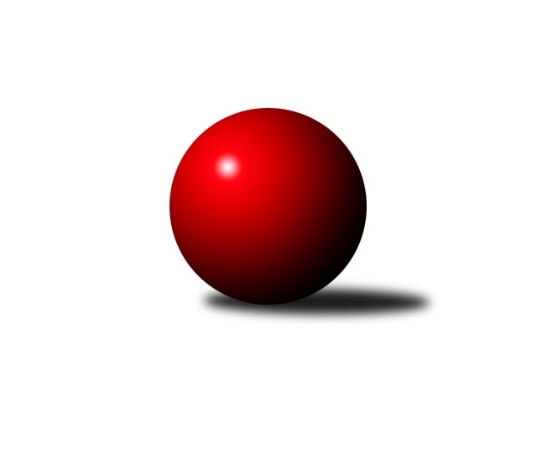 Č.6Ročník 2021/2022	24.5.2024 Krajský přebor KV 2021/2022Statistika 6. kolaTabulka družstev:		družstvo	záp	výh	rem	proh	skore	sety	průměr	body	plné	dorážka	chyby	1.	Kuželky Aš B	6	5	1	0	74 : 22 	(27.5 : 12.5)	2515	11	1747	768	40.8	2.	TJ Lomnice B	5	4	1	0	56 : 24 	(37.0 : 15.0)	2622	9	1784	837	39.8	3.	Slovan KV C	6	3	2	1	58 : 38 	(31.5 : 30.5)	2387	8	1696	691	57.3	4.	TJ Lomnice C	5	3	1	1	54 : 26 	(35.0 : 15.0)	2465	7	1730	735	49.4	5.	TJ Šabina	5	3	0	2	48 : 32 	(32.5 : 25.5)	2495	6	1732	763	46	6.	Sokol Teplá	5	2	2	1	46 : 34 	(28.5 : 19.5)	2433	6	1693	740	41	7.	Kuželky Aš C	5	1	1	3	34 : 46 	(13.0 : 17.0)	2349	3	1677	671	61.8	8.	TJ Lomnice D	6	1	1	4	32 : 64 	(21.5 : 38.5)	2318	3	1678	640	80	9.	TJ Jáchymov B	6	1	1	4	30 : 66 	(15.0 : 25.0)	2246	3	1596	651	58.2	10.	Loko Cheb C	6	1	1	4	29 : 67 	(21.0 : 41.0)	2312	3	1651	660	60.8	11.	SKK K.Vary B	5	0	1	4	19 : 61 	(13.5 : 36.5)	2230	1	1640	590	81.4Tabulka doma:		družstvo	záp	výh	rem	proh	skore	sety	průměr	body	maximum	minimum	1.	Kuželky Aš B	3	3	0	0	40 : 8 	(5.0 : 1.0)	2524	6	2562	2501	2.	TJ Lomnice B	3	2	1	0	30 : 18 	(24.0 : 12.0)	2503	5	2580	2441	3.	TJ Šabina	3	2	0	1	32 : 16 	(20.5 : 13.5)	2488	4	2538	2406	4.	Sokol Teplá	3	2	0	1	30 : 18 	(22.0 : 12.0)	2432	4	2453	2410	5.	Slovan KV C	3	1	1	1	24 : 24 	(17.5 : 18.5)	2434	3	2505	2318	6.	Kuželky Aš C	3	1	1	1	24 : 24 	(4.0 : 2.0)	2362	3	2444	2316	7.	Loko Cheb C	3	1	0	2	17 : 31 	(9.0 : 17.0)	2486	2	2509	2463	8.	TJ Lomnice C	1	0	1	0	8 : 8 	(7.0 : 5.0)	2415	1	2415	2415	9.	TJ Jáchymov B	2	0	1	1	10 : 22 	(6.0 : 8.0)	2303	1	2326	2279	10.	TJ Lomnice D	4	0	1	3	18 : 46 	(18.5 : 29.5)	2270	1	2299	2244	11.	SKK K.Vary B	2	0	0	2	6 : 26 	(4.0 : 20.0)	2347	0	2401	2293Tabulka venku:		družstvo	záp	výh	rem	proh	skore	sety	průměr	body	maximum	minimum	1.	TJ Lomnice C	4	3	0	1	46 : 18 	(28.0 : 10.0)	2465	6	2506	2412	2.	Kuželky Aš B	3	2	1	0	34 : 14 	(22.5 : 11.5)	2512	5	2688	2402	3.	Slovan KV C	3	2	1	0	34 : 14 	(14.0 : 12.0)	2363	5	2407	2318	4.	TJ Lomnice B	2	2	0	0	26 : 6 	(13.0 : 3.0)	2681	4	2703	2659	5.	TJ Šabina	2	1	0	1	16 : 16 	(12.0 : 12.0)	2499	2	2604	2394	6.	Sokol Teplá	2	0	2	0	16 : 16 	(6.5 : 7.5)	2434	2	2450	2418	7.	TJ Lomnice D	2	1	0	1	14 : 18 	(3.0 : 9.0)	2343	2	2373	2312	8.	TJ Jáchymov B	4	1	0	3	20 : 44 	(9.0 : 17.0)	2228	2	2364	1782	9.	SKK K.Vary B	3	0	1	2	13 : 35 	(9.5 : 16.5)	2191	1	2273	2090	10.	Loko Cheb C	3	0	1	2	12 : 36 	(12.0 : 24.0)	2253	1	2268	2225	11.	Kuželky Aš C	2	0	0	2	10 : 22 	(9.0 : 15.0)	2342	0	2350	2334Tabulka podzimní části:		družstvo	záp	výh	rem	proh	skore	sety	průměr	body	doma	venku	1.	Kuželky Aš B	6	5	1	0	74 : 22 	(27.5 : 12.5)	2515	11 	3 	0 	0 	2 	1 	0	2.	TJ Lomnice B	5	4	1	0	56 : 24 	(37.0 : 15.0)	2622	9 	2 	1 	0 	2 	0 	0	3.	Slovan KV C	6	3	2	1	58 : 38 	(31.5 : 30.5)	2387	8 	1 	1 	1 	2 	1 	0	4.	TJ Lomnice C	5	3	1	1	54 : 26 	(35.0 : 15.0)	2465	7 	0 	1 	0 	3 	0 	1	5.	TJ Šabina	5	3	0	2	48 : 32 	(32.5 : 25.5)	2495	6 	2 	0 	1 	1 	0 	1	6.	Sokol Teplá	5	2	2	1	46 : 34 	(28.5 : 19.5)	2433	6 	2 	0 	1 	0 	2 	0	7.	Kuželky Aš C	5	1	1	3	34 : 46 	(13.0 : 17.0)	2349	3 	1 	1 	1 	0 	0 	2	8.	TJ Lomnice D	6	1	1	4	32 : 64 	(21.5 : 38.5)	2318	3 	0 	1 	3 	1 	0 	1	9.	TJ Jáchymov B	6	1	1	4	30 : 66 	(15.0 : 25.0)	2246	3 	0 	1 	1 	1 	0 	3	10.	Loko Cheb C	6	1	1	4	29 : 67 	(21.0 : 41.0)	2312	3 	1 	0 	2 	0 	1 	2	11.	SKK K.Vary B	5	0	1	4	19 : 61 	(13.5 : 36.5)	2230	1 	0 	0 	2 	0 	1 	2Tabulka jarní části:		družstvo	záp	výh	rem	proh	skore	sety	průměr	body	doma	venku	1.	TJ Jáchymov B	0	0	0	0	0 : 0 	(0.0 : 0.0)	0	0 	0 	0 	0 	0 	0 	0 	2.	Loko Cheb C	0	0	0	0	0 : 0 	(0.0 : 0.0)	0	0 	0 	0 	0 	0 	0 	0 	3.	Kuželky Aš C	0	0	0	0	0 : 0 	(0.0 : 0.0)	0	0 	0 	0 	0 	0 	0 	0 	4.	Slovan KV C	0	0	0	0	0 : 0 	(0.0 : 0.0)	0	0 	0 	0 	0 	0 	0 	0 	5.	TJ Šabina	0	0	0	0	0 : 0 	(0.0 : 0.0)	0	0 	0 	0 	0 	0 	0 	0 	6.	TJ Lomnice D	0	0	0	0	0 : 0 	(0.0 : 0.0)	0	0 	0 	0 	0 	0 	0 	0 	7.	TJ Lomnice B	0	0	0	0	0 : 0 	(0.0 : 0.0)	0	0 	0 	0 	0 	0 	0 	0 	8.	SKK K.Vary B	0	0	0	0	0 : 0 	(0.0 : 0.0)	0	0 	0 	0 	0 	0 	0 	0 	9.	TJ Lomnice C	0	0	0	0	0 : 0 	(0.0 : 0.0)	0	0 	0 	0 	0 	0 	0 	0 	10.	Kuželky Aš B	0	0	0	0	0 : 0 	(0.0 : 0.0)	0	0 	0 	0 	0 	0 	0 	0 	11.	Sokol Teplá	0	0	0	0	0 : 0 	(0.0 : 0.0)	0	0 	0 	0 	0 	0 	0 	0 Zisk bodů pro družstvo:		jméno hráče	družstvo	body	zápasy	v %	dílčí body	sety	v %	1.	Hubert Guba 	TJ Lomnice B 	10	/	5	(100%)		/		(%)	2.	Zuzana Kožíšková 	TJ Lomnice B 	10	/	5	(100%)		/		(%)	3.	Václav Pilař 	Kuželky Aš B 	10	/	5	(100%)		/		(%)	4.	Jiří Šafr 	Slovan KV C 	10	/	6	(83%)		/		(%)	5.	Jaroslav Solín 	Kuželky Aš B 	8	/	4	(100%)		/		(%)	6.	Miroslav Handšuh 	Slovan KV C 	8	/	4	(100%)		/		(%)	7.	Miroslava Boková 	Sokol Teplá 	8	/	5	(80%)		/		(%)	8.	František Seidl 	TJ Šabina  	8	/	5	(80%)		/		(%)	9.	Monika Maněnová 	TJ Lomnice C 	8	/	5	(80%)		/		(%)	10.	Vladislav Urban 	Kuželky Aš B 	8	/	5	(80%)		/		(%)	11.	Luboš Axamský 	Sokol Teplá 	8	/	5	(80%)		/		(%)	12.	Václav Zeman 	SKK K.Vary B  	8	/	5	(80%)		/		(%)	13.	Luděk Kratochvíl 	Kuželky Aš B 	8	/	5	(80%)		/		(%)	14.	Albert Kupčík 	TJ Lomnice D 	8	/	6	(67%)		/		(%)	15.	Luděk Stríž 	Slovan KV C 	8	/	6	(67%)		/		(%)	16.	Stanislav Pelc 	TJ Jáchymov B 	8	/	6	(67%)		/		(%)	17.	Dagmar Jedličková 	Kuželky Aš B 	8	/	6	(67%)		/		(%)	18.	Eduard Seidl 	TJ Šabina  	6	/	3	(100%)		/		(%)	19.	Jiří Beneš ml.	TJ Šabina  	6	/	4	(75%)		/		(%)	20.	Růžena Kovačíková 	TJ Lomnice C 	6	/	4	(75%)		/		(%)	21.	Petr Lidmila 	TJ Lomnice C 	6	/	4	(75%)		/		(%)	22.	Ota Maršát ml.	Kuželky Aš C 	6	/	4	(75%)		/		(%)	23.	Martina Pospíšilová 	Kuželky Aš B 	6	/	4	(75%)		/		(%)	24.	Miroslav Pešťák 	Sokol Teplá 	6	/	5	(60%)		/		(%)	25.	Přemysl Krůta 	TJ Lomnice C 	6	/	5	(60%)		/		(%)	26.	Pavlína Stašová 	Slovan KV C 	6	/	5	(60%)		/		(%)	27.	Robert Žalud 	Slovan KV C 	6	/	5	(60%)		/		(%)	28.	Jiří Velek 	Sokol Teplá 	6	/	5	(60%)		/		(%)	29.	Miroslav Budil 	Loko Cheb C 	6	/	5	(60%)		/		(%)	30.	Jiří Bláha 	Kuželky Aš C 	6	/	5	(60%)		/		(%)	31.	Hanuš Slavík 	TJ Lomnice D 	6	/	6	(50%)		/		(%)	32.	Václav Veselý 	Kuželky Aš B 	6	/	6	(50%)		/		(%)	33.	Petr Janda 	TJ Lomnice C 	4	/	2	(100%)		/		(%)	34.	Pavel Přerost 	TJ Lomnice B 	4	/	2	(100%)		/		(%)	35.	Libor Kupka 	SKK K.Vary B  	4	/	2	(100%)		/		(%)	36.	Radek Plechatý 	TJ Lomnice D 	4	/	3	(67%)		/		(%)	37.	Jaroslava Chlupová 	Slovan KV C 	4	/	3	(67%)		/		(%)	38.	Lubomír Hromada 	TJ Lomnice C 	4	/	4	(50%)		/		(%)	39.	Tomáš Seidl 	TJ Šabina  	4	/	4	(50%)		/		(%)	40.	Martina Sobotková 	Slovan KV C 	4	/	4	(50%)		/		(%)	41.	Ota Laudát 	Kuželky Aš C 	4	/	4	(50%)		/		(%)	42.	Jiří Guba 	TJ Lomnice B 	4	/	5	(40%)		/		(%)	43.	Tereza Štursová 	TJ Lomnice B 	4	/	5	(40%)		/		(%)	44.	Jiří Flejšar 	TJ Lomnice C 	4	/	5	(40%)		/		(%)	45.	Marek Zvěřina 	TJ Šabina  	4	/	5	(40%)		/		(%)	46.	Eva Nováčková 	Loko Cheb C 	4	/	5	(40%)		/		(%)	47.	Vladimír Krýsl 	Loko Cheb C 	4	/	6	(33%)		/		(%)	48.	Jiří Šeda 	TJ Jáchymov B 	4	/	6	(33%)		/		(%)	49.	Daniel Hussar 	Loko Cheb C 	4	/	6	(33%)		/		(%)	50.	Jiří Mitáček st.	SKK K.Vary B  	3	/	4	(38%)		/		(%)	51.	Ivan Rambousek 	Loko Cheb C 	3	/	6	(25%)		/		(%)	52.	Jiří Nováček 	Loko Cheb C 	2	/	1	(100%)		/		(%)	53.	Jaromír Valenta 	Sokol Teplá 	2	/	1	(100%)		/		(%)	54.	Josef Bílek 	Sokol Teplá 	2	/	1	(100%)		/		(%)	55.	Miroslava Poláčková 	Sokol Teplá 	2	/	1	(100%)		/		(%)	56.	Michaela Heidlerová 	TJ Lomnice D 	2	/	1	(100%)		/		(%)	57.	Jaroslav Kovář 	TJ Jáchymov B 	2	/	1	(100%)		/		(%)	58.	Pavel Kučera 	TJ Šabina  	2	/	2	(50%)		/		(%)	59.	Gerhard Brandl 	TJ Šabina  	2	/	2	(50%)		/		(%)	60.	Zdeněk Chvátal 	TJ Lomnice B 	2	/	3	(33%)		/		(%)	61.	Jana Lukášková 	Sokol Teplá 	2	/	3	(33%)		/		(%)	62.	Rostislav Milota 	Sokol Teplá 	2	/	3	(33%)		/		(%)	63.	Jaroslav Stulík 	TJ Jáchymov B 	2	/	3	(33%)		/		(%)	64.	Ivona Mašková 	Kuželky Aš C 	2	/	3	(33%)		/		(%)	65.	Martin Bezouška 	TJ Jáchymov B 	2	/	4	(25%)		/		(%)	66.	Jaromír Černý 	TJ Šabina  	2	/	4	(25%)		/		(%)	67.	Ladislav Martínek 	TJ Jáchymov B 	2	/	4	(25%)		/		(%)	68.	Blanka Martinková 	SKK K.Vary B  	2	/	4	(25%)		/		(%)	69.	Hana Makarová 	TJ Jáchymov B 	2	/	4	(25%)		/		(%)	70.	Lucie Maněnová 	TJ Lomnice D 	2	/	4	(25%)		/		(%)	71.	Lucie Vajdíková 	TJ Lomnice B 	2	/	5	(20%)		/		(%)	72.	Jitka Laudátová 	Kuželky Aš C 	2	/	5	(20%)		/		(%)	73.	Miroslav Špaček 	SKK K.Vary B  	2	/	5	(20%)		/		(%)	74.	Vladimír Veselý ml.	Kuželky Aš C 	2	/	5	(20%)		/		(%)	75.	Helena Pollnerová 	TJ Lomnice D 	2	/	6	(17%)		/		(%)	76.	Jana Hamrová 	Loko Cheb C 	2	/	6	(17%)		/		(%)	77.	Xenie Sekáčová 	TJ Lomnice C 	0	/	1	(0%)		/		(%)	78.	Vít Veselý 	Kuželky Aš B 	0	/	1	(0%)		/		(%)	79.	Iva Knesplová Koubková 	TJ Lomnice D 	0	/	1	(0%)		/		(%)	80.	Adolf Klepáček 	Loko Cheb C 	0	/	1	(0%)		/		(%)	81.	Zdeňka Šultysová 	Slovan KV C 	0	/	1	(0%)		/		(%)	82.	Hedvika Besedová 	Slovan KV C 	0	/	1	(0%)		/		(%)	83.	Vladimír Čermák 	SKK K.Vary B  	0	/	1	(0%)		/		(%)	84.	Jana Čížková 	Sokol Teplá 	0	/	1	(0%)		/		(%)	85.	Václav Mašek 	Kuželky Aš C 	0	/	2	(0%)		/		(%)	86.	Pavel Pazdera 	SKK K.Vary B  	0	/	2	(0%)		/		(%)	87.	Irena Balcarová 	SKK K.Vary B  	0	/	2	(0%)		/		(%)	88.	Jiří Gabriško 	SKK K.Vary B  	0	/	3	(0%)		/		(%)	89.	Josef Zvěřina 	TJ Lomnice D 	0	/	3	(0%)		/		(%)	90.	Libuše Korbelová 	TJ Lomnice D 	0	/	5	(0%)		/		(%)	91.	Vlastimil Čegan 	TJ Jáchymov B 	0	/	6	(0%)		/		(%)Průměry na kuželnách:		kuželna	průměr	plné	dorážka	chyby	výkon na hráče	1.	Lokomotiva Cheb, 1-2	2513	1780	733	55.7	(418.9)	2.	Karlovy Vary, 1-4	2460	1737	723	52.9	(410.1)	3.	TJ Šabina, 1-2	2414	1703	711	56.3	(402.5)	4.	Sokol Teplá, 1-4	2379	1665	714	44.7	(396.5)	5.	Lomnice, 1-4	2359	1673	686	62.2	(393.3)	6.	Kuželky Aš, 1-4	2339	1668	670	59.3	(389.9)	7.	Jáchymov, 1-2	2320	1636	683	51.3	(386.7)Nejlepší výkony na kuželnách:Lokomotiva Cheb, 1-2Kuželky Aš B	2688	6. kolo	Martina Pospíšilová 	Kuželky Aš B	476	6. koloTJ Lomnice B	2659	3. kolo	Miroslav Budil 	Loko Cheb C	463	3. koloLoko Cheb C	2509	6. kolo	Jiří Guba 	TJ Lomnice B	460	3. koloLoko Cheb C	2487	1. kolo	Václav Pilař 	Kuželky Aš B	458	6. koloLoko Cheb C	2463	3. kolo	Václav Veselý 	Kuželky Aš B	453	6. koloSKK K.Vary B 	2273	1. kolo	Miroslav Budil 	Loko Cheb C	449	1. kolo		. kolo	Luděk Kratochvíl 	Kuželky Aš B	447	6. kolo		. kolo	Lucie Vajdíková 	TJ Lomnice B	446	3. kolo		. kolo	Hubert Guba 	TJ Lomnice B	445	3. kolo		. kolo	Daniel Hussar 	Loko Cheb C	445	6. koloKarlovy Vary, 1-4TJ Lomnice B	2703	2. kolo	Hubert Guba 	TJ Lomnice B	494	2. koloTJ Šabina 	2604	6. kolo	Miroslav Handšuh 	Slovan KV C	468	1. koloTJ Lomnice C	2506	5. kolo	Libor Kupka 	SKK K.Vary B 	460	2. koloSlovan KV C	2505	6. kolo	Eduard Seidl 	TJ Šabina 	455	6. koloSlovan KV C	2478	1. kolo	Jiří Šafr 	Slovan KV C	453	6. koloSokol Teplá	2450	1. kolo	Lucie Vajdíková 	TJ Lomnice B	452	2. koloSKK K.Vary B 	2401	2. kolo	Tomáš Seidl 	TJ Šabina 	452	6. koloKuželky Aš C	2350	3. kolo	Jiří Guba 	TJ Lomnice B	450	2. koloSlovan KV C	2318	3. kolo	Tereza Štursová 	TJ Lomnice B	446	2. koloSKK K.Vary B 	2293	5. kolo	Václav Zeman 	SKK K.Vary B 	442	2. koloTJ Šabina, 1-2TJ Šabina 	2538	4. kolo	Tomáš Seidl 	TJ Šabina 	473	2. koloTJ Šabina 	2520	5. kolo	Jiří Nováček 	Loko Cheb C	466	5. koloKuželky Aš B	2446	2. kolo	František Seidl 	TJ Šabina 	448	4. koloTJ Šabina 	2406	2. kolo	František Seidl 	TJ Šabina 	446	5. koloTJ Lomnice D	2312	4. kolo	Pavel Kučera 	TJ Šabina 	445	5. koloLoko Cheb C	2267	5. kolo	Tomáš Seidl 	TJ Šabina 	443	5. kolo		. kolo	Gerhard Brandl 	TJ Šabina 	436	4. kolo		. kolo	Eduard Seidl 	TJ Šabina 	433	4. kolo		. kolo	Albert Kupčík 	TJ Lomnice D	428	4. kolo		. kolo	Vladislav Urban 	Kuželky Aš B	426	2. koloSokol Teplá, 1-4TJ Lomnice C	2464	6. kolo	Miroslav Pešťák 	Sokol Teplá	455	2. koloSokol Teplá	2453	2. kolo	Lubomír Hromada 	TJ Lomnice C	435	6. koloSokol Teplá	2433	6. kolo	Jiří Velek 	Sokol Teplá	433	3. koloSokol Teplá	2410	3. kolo	Přemysl Krůta 	TJ Lomnice C	428	6. koloTJ Jáchymov B	2290	3. kolo	Miroslav Pešťák 	Sokol Teplá	427	3. koloLoko Cheb C	2225	2. kolo	Luboš Axamský 	Sokol Teplá	423	2. kolo		. kolo	Miroslava Boková 	Sokol Teplá	422	6. kolo		. kolo	Růžena Kovačíková 	TJ Lomnice C	417	6. kolo		. kolo	Miroslav Pešťák 	Sokol Teplá	416	6. kolo		. kolo	Hana Makarová 	TJ Jáchymov B	413	3. koloLomnice, 1-4TJ Lomnice B	2580	5. kolo	Hubert Guba 	TJ Lomnice B	469	1. koloTJ Lomnice B	2489	1. kolo	Hubert Guba 	TJ Lomnice B	459	5. koloTJ Lomnice B	2441	4. kolo	Jiří Guba 	TJ Lomnice B	453	5. koloTJ Lomnice C	2415	4. kolo	Zdeněk Chvátal 	TJ Lomnice B	451	5. koloTJ Lomnice C	2412	3. kolo	Martina Pospíšilová 	Kuželky Aš B	441	4. koloKuželky Aš B	2402	4. kolo	Hubert Guba 	TJ Lomnice B	433	4. koloTJ Šabina 	2394	1. kolo	Ota Maršát ml.	Kuželky Aš C	432	5. koloTJ Jáchymov B	2364	1. kolo	Eduard Seidl 	TJ Šabina 	432	1. koloKuželky Aš C	2334	5. kolo	Monika Maněnová 	TJ Lomnice C	431	4. koloSlovan KV C	2320	5. kolo	Stanislav Pelc 	TJ Jáchymov B	429	1. koloKuželky Aš, 1-4Kuželky Aš B	2562	3. kolo	Martina Pospíšilová 	Kuželky Aš B	456	1. koloKuželky Aš B	2510	1. kolo	Vladislav Urban 	Kuželky Aš B	454	3. koloKuželky Aš B	2501	5. kolo	Monika Maněnová 	TJ Lomnice C	450	1. koloTJ Lomnice C	2478	1. kolo	Ota Laudát 	Kuželky Aš C	450	4. koloKuželky Aš C	2444	4. kolo	Petr Lidmila 	TJ Lomnice C	444	1. koloSokol Teplá	2418	4. kolo	Václav Zeman 	SKK K.Vary B 	436	3. koloTJ Lomnice D	2373	2. kolo	Albert Kupčík 	TJ Lomnice D	434	2. koloKuželky Aš C	2325	6. kolo	Václav Veselý 	Kuželky Aš B	430	3. koloKuželky Aš C	2316	2. kolo	Jaroslav Solín 	Kuželky Aš B	429	5. koloTJ Jáchymov B	2275	6. kolo	Miroslava Poláčková 	Sokol Teplá	429	4. koloJáchymov, 1-2Slovan KV C	2407	2. kolo	Jiří Šafr 	Slovan KV C	444	2. koloTJ Jáchymov B	2326	2. kolo	Miroslav Handšuh 	Slovan KV C	431	2. koloTJ Jáchymov B	2279	4. kolo	Luděk Stríž 	Slovan KV C	424	2. koloLoko Cheb C	2268	4. kolo	Stanislav Pelc 	TJ Jáchymov B	422	2. kolo		. kolo	Vlastimil Čegan 	TJ Jáchymov B	420	2. kolo		. kolo	Stanislav Pelc 	TJ Jáchymov B	414	4. kolo		. kolo	Martin Bezouška 	TJ Jáchymov B	405	4. kolo		. kolo	Robert Žalud 	Slovan KV C	402	2. kolo		. kolo	Ivan Rambousek 	Loko Cheb C	399	4. kolo		. kolo	Jiří Šeda 	TJ Jáchymov B	399	2. koloČetnost výsledků:	8.0 : 8.0	6x	6.0 : 10.0	2x	4.0 : 12.0	5x	2.0 : 14.0	4x	14.0 : 2.0	5x	13.0 : 3.0	1x	12.0 : 4.0	4x	10.0 : 6.0	2x	0.0 : 16.0	1x